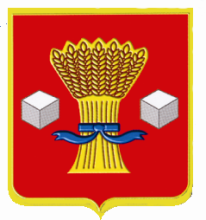 АдминистрацияСветлоярского муниципального района Волгоградской областиПОСТАНОВЛЕНИЕот 23.10. 2017               № 2270В целях корректировки объемов финансирования, сроков исполнения мероприятий муниципальной программы «Комплексная система мер, направленных на сокращение немедицинского потребления наркотиков, алкоголя и других психоактивных веществ населением  Светлоярского муниципального района  Волгоградской области на 2016-2018 годы», руководствуясь статьей 179 Бюджетного кодекса РФ, Уставом   Светлоярского муниципального района Волгоградской  области,п о с т а н о в л я ю:1.  Внести в постановление администрации Светлоярского муниципального района  от 25.11.2015  №1652 «Об утверждении муниципальной   программы «Комплексная система мер, направленных на сокращение немедицинского потребления наркотиков, алкоголя и других психоактивных веществ населением  Светлоярского муниципального района  Волгоградской области на 2016-2018 годы»»   (далее – Программа) следующие изменения:1.1. В разделе паспорта Программы «Объемы и источники финансирования»  слова: «Общий объем  финансовых средств   необходимых для  реализации  Программы  составит из средств бюджета Светлоярского муниципального района  Волгоградской области- 838,0тыс. руб.:в 2016 году – 248,0 тыс. рублей;в 2017 году – 280,0  тыс. рублей;в 2018 году – 310,0 тыс. рублей»заменить словами: «Общий объем  финансовых средств   необходимых для  реализации Программы составит из средств бюджета Светлоярского муниципального района  Волгоградской области- 828,0 тыс. руб.:в 2016 году – 248,0 тыс. рублей;в 2017 году – 270,0 тыс. рублей;в 2018 году – 310,0 тыс. рублей».1.2. Раздел 5. Программы «Ресурсное обеспечение муниципальной Программы» изложить в новой редакции:«Финансирование Программы осуществляется за счет средств бюджета Светлоярского муниципального района  Волгоградской области.  Общий объем средств по финансированию Программы  на 2016-2018 годы  составит 828,0 тыс. рублей, в том числе:  в 2016 году – 248,0 тыс. рублей;в 2017 году – 270,0 тыс. рублей;в 2018 году – 310,0 тыс. рублей Перечень мероприятий по реализации Программы является составной частью настоящей Программы.Средства на реализацию мероприятий, предусмотренных Программой, могут подлежать корректировке и должны соответствовать решению  о бюджете на текущий финансовый год и плановый период. 1.3. Раздел 6. Программы «Технико-экономическое обоснование  муниципальной   программы» изложить в новой редакции:«Технико-экономическое обоснование муниципальной программы «Комплексная система мер, направленных  на сокращение  немедицинского потребления  наркотиков, алкоголя и других психоактивных веществ населением Светлоярского муниципального района Волгоградской  области на 2016-2018 годы» представлено в приложении №2.  Программные мероприятия планируется реализовать за счет средств бюджета Светлоярского муниципального района Волгоградской области. Общий объем финансовых средств   необходимых для  реализации  Программы  составит из средств бюджета Светлоярского муниципального района  Волгоградской области-- 828,0 тыс. руб.:в 2016 году – 248,0 тыс. рублей;в 2017 году – 270,0 тыс. рублей;в 2018 году – 310,0 тыс. рублей.   Реализация Программы в части выполнения мероприятий по выполнению работ, приобретению товаров осуществляется на основе муниципальных контрактов поставки товаров, выполнения работ, оказания услуг, заключенных заказчиком Программы с поставщиком товаров, подрядчиком выполнения работ, оказания услуг, в соответствии с Федеральным законом от 05.04.2013 №44-ФЗ «О контрактной системе в сфере закупок товаров, работ, услуг для обеспечения государственных и муниципальных нужд».1.4.  Приложение 1 к Программе «Перечень мероприятий   муниципальной  программы «Комплексная система мер, направленных на сокращение немедицинского потребления наркотиков, алкоголя и других психоактивных веществ населением  Светлоярского муниципального района  Волгоградской области на 2016-2018 годы»» изложить в новой редакции, согласно приложению 1 к настоящему постановлению.1.5. Приложение 2 к Программе «Технико-экономическое обоснование  муниципальной программы «Комплексная система мер, направленных  на сокращение  немедицинского потребления  наркотиков, алкоголя и других психоактивных веществ населением Светлоярского муниципального района Волгоградской  области на 2016-2018 годы»» изложить в новой редакции, согласно приложению 2 к настоящему постановлению.1.6.  В тексте Программы слова «отдел образования» заменить словами «отдел образования, опеки и попечительства администрации Светлоярского муниципального района».2.  Отделу по муниципальной службе, общим и кадровым вопросам администрации Светлоярского муниципального района Волгоградской области (Н.В.Иванова) разместить настоящее постановление на официальном сайте администрации Светлоярского муниципального района Волгоградской области.3. Признать утратившим силу постановление администрации Светлоярского муниципального района Волгоградской области от 29.11.2016 №1817 «О внесении изменений в постановление администрации Светлоярского муниципального района Волгоградской области от 25.11.2015 №1652 «Об утверждении муниципальной программы  «Комплексная система мер, направленных  на сокращение  немедицинского потребления  наркотиков, алкоголя и других психоактивных веществ населением Светлоярского муниципального района Волгоградской  области на 2016-2018 годы»».        4.   Настоящее постановление вступает в силу со дня его подписания.5.   Контроль исполнения настоящего постановления возложить на советника главы администрации Светлоярского муниципального района Волгоградской области  И.Г.Крайнову. Глава муниципального района                                                       Т.В.РаспутинаИсп.И.Г.КрайноваО внесении изменений в постановление  администрации Светлоярского муниципального района от 25.11.2015 № 1652 «Об утверждении муниципальной   программы «Комплексная система мер, направленных на сокращение  немедицинского потребления наркотиков, алкоголя и других психоактивных веществ населением  Светлоярского муниципального района  Волгоградской области на 2016-2018 годы»»№п.п.Наименование показателяЕдиница измерения2016 год2017 год2018 годОбъем финансирования, всего, в том числе:тыс. руб.248,0270,0310,0Отдел   по  делам  молодежи, культуре, спорту и туризму  администрации Светлоярского  муниципального районатыс. руб.0,00,00,0Отдел образования администрации Светлоярского  муниципального районатыс. руб.51,047,82264,0Комиссия по делам нес овершеннолетних и защите их прав Светлоярского муниципального районатыс. руб.20,024,17830,0МКУ «Центр Электроник»тыс. руб.84,098,0108,0 МАОУ ДО «Светлоярская ДЮСШ»тыс. руб.90,097,0105,0 МБУК «Историко-краеведческий музей Светлоярского муниципального района Волгоградской области»тыс. руб.0,00,00,0МКОУ ДОД «Светлоярский ДДТ»тыс. руб.3,03,03,0МБУ Редакция газеты «Восход»тыс. руб.0,00,00,0